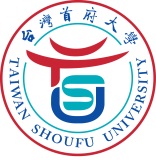 台灣首府大學     學年度雙軌訓練學士班放棄請領補助聲明書本人                  錄取台灣首府大學雙軌訓練旗艦計畫學士班，因                          因素自願放棄勞動部補助學雜費資格，特此聲明。本人確定放棄     學年度第    學期勞動部補助學雜費資格  此  致台灣首府大學立書人：就讀系別：連絡電話：通訊地址：家長簽章：注意事項：請務必填寫上述資料並將「放棄聲明書」寄至本校『721台南市麻豆區南勢里168號 台灣首府大學 就業輔導組 收』2.有任何需服務之處，請電話就業輔導組。電話：06-5718888#835